МУНИЦИПАЛЬНОЕ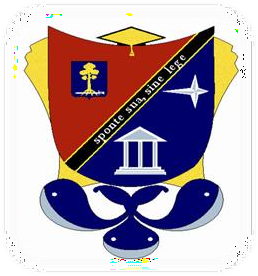 ОБЩЕОБРАЗОВАТЕЛЬНОЕ БЮДЖЕТНОЕ УЧРЕЖДЕНИЕ«ГИМНАЗИЯ» Г.СЕРТОЛОВОДОПОЛНИТЕЛЬНОЕ ОБРАЗОВАНИЕИнформационная карта образовательной программы.–Название образовательнойпрограммы«Деловой Английский»НаправленностьСоциально-гуманитарнаяЦельрасширить и углубить знания учащихся об особенностях составления деловой переписки, особенностях страны изучаемого языка; создать мотивационную основу для качественной подготовки учащихся к  участию в олимпиадах; дать представление о социокультурном портрете стран; прививать интерес к иноязычной культуре, традициям; достопримечательностям англоязычных странВозрастобучающихся10-16 летСрок реализации программы /Год обучения / количество часовПрограмма рассчитана на 72 часа.Режим и формы занятийРежим занятий: 1 занятие по 2 часа в неделю.Формы занятий: группое и индивидуальные в форме:- беседы и лекции- тесты- презентации- играОжидаемые результатыЛичностными результатами являются:-·формирование у учащихся мотивации к обучению и познанию;-·воспитание у старшеклассников готовности и способности к саморазвитию;-·формирование мотивации к изучению английского языка с целью самосовершенствования и дальнейшей самореализации на профессиональном фронте;          Метапредметными результатами являются:-·развитие навыков логического изложения мысли, критического мышления, мотивации к познанию и творчеству;          Предметными результатами являются:-·умение вести диалог (обмен информацией по телефону, общение вне офиса – в ресторане, на отдыхе);-·умение адекватно воспринимать и передавать слуховую и зрительную информацию;-·умение описывать компании и организации;-·умение вести деловые телефонные переговоры;-·умение рассказывать о своей работе и должностных обязанностях;-·умение проводить деловые встречи, совещания и презентации, составлять отчёты и доклады, обсуждать по-английски текущие проблемы.Формы отслеживаниярезультатовИтоговые тесты по каждому разделу, игры – соревнования.ПримечанияДанная программа акцентирует внимание к международному общению и взаимодействию, а значит «Деловой английский» на материале учебника И. С. Богацкого, Н. М. Дюкановой «Бизнес-курс английского языка» необходимва в формировании компетентных граждан нашего государства. Программа обусловлена концепцией модернизации российского образования, предусматривающей создание системы специализированной подготовки (профильного обучения) в старших классах общеобразовательной школы, ориентированной на индивидуализацию обучения и социализацию учащихся.